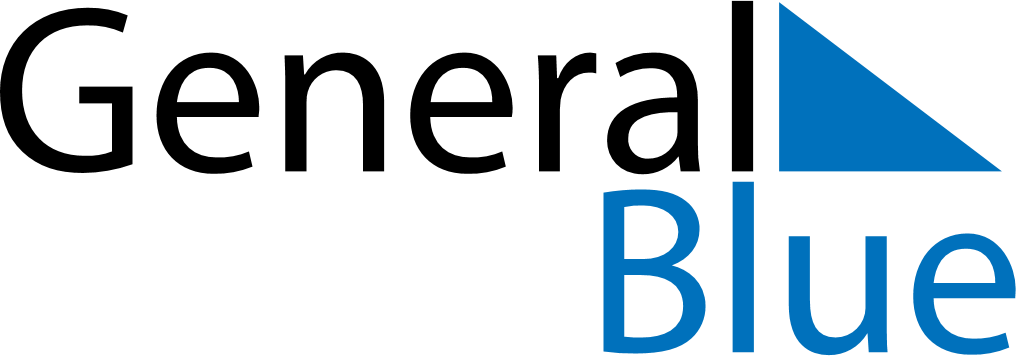 Hungary 2020 HolidaysHungary 2020 HolidaysDATENAME OF HOLIDAYJanuary 1, 2020WednesdayNew Year’s DayFebruary 1, 2020SaturdayMemorial Day of the RepublicFebruary 25, 2020TuesdayMemorial Day for the Victims of the Communist DictatorshipsMarch 8, 2020SundayInternational Women’s DayMarch 15, 2020SundayNational DayApril 12, 2020SundayEaster SundayApril 13, 2020MondayEaster MondayApril 16, 2020ThursdayMemorial Day for the Victims of the HolocaustMay 1, 2020FridayLabour DayMay 3, 2020SundayMother’s DayMay 21, 2020ThursdayNational Defense DayMay 31, 2020SundayPentecostJune 1, 2020MondayWhit MondayJune 4, 2020ThursdayDay of National UnityJune 19, 2020FridayDay of the Independent HungaryAugust 20, 2020ThursdaySaint Stephen’s DayOctober 6, 2020TuesdayMemorial Day for the Martyrs of AradOctober 23, 2020FridayNational DayNovember 1, 2020SundayAll Saints’ DayDecember 6, 2020SundaySaint NicholasDecember 24, 2020ThursdayChristmas EveDecember 25, 2020FridayChristmas DayDecember 26, 2020SaturdayBoxing DayDecember 31, 2020ThursdayNew Year’s Eve